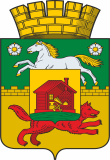 НОВОКУЗНЕЦКИЙ ГОРОДСКОЙ СОВЕТ НАРОДНЫХ ДЕПУТАТОВ Р Е Ш Е Н И ЕО  внесении изменения  в постановление Новокузнецкого городского Совета народных депутатов от 29.10.2008 № 9/110 «Об утверждении Перечня муниципального имущества, предназначенного для передачи в пользование на долгосрочной основе субъектам малого и среднего предпринимательства и организациям, образующим инфраструктуру поддержки субъектов малого и среднего предпринимательства»Принято
Новокузнецким городским
Советом народных депутатов «24» марта 2020 годаВ соответствии со статьей 18 Федерального закона от  24.07.2007 №209-ФЗ «О развитии малого и среднего предпринимательства в Российской Федерации», решением Новокузнецкого городского Совета народных депутатов от 26.11.2019 №14/105 «Об утверждении Порядка формирования, ведения и обязательного опубликования перечня муниципального имущества Новокузнецкого городского округа, предназначенного для предоставления во владение и (или) пользование субъектам малого и среднего предпринимательства и организациям, образующим инфраструктуру поддержки субъектов малого и среднего предпринимательства», постановлением администрации города Новокузнецка от 22.12.2014 №203 «Об утверждении муниципальной программы Новокузнецкого городского округа «Развитие субъектов малого и среднего предпринимательства в городе Новокузнецке», приказами Комитета по управлению муниципальным имуществом города Новокузнецка от 03.03.2020 №91 «О закреплении нежилого помещения ул. Тольятти, 45Б за МП «ГУЖКХ» Новоильинского района на праве хозяйственного ведения» и № 113 «О закреплении нежилого помещения по адресу: ул.Франкфурта, 11 за МКП «ЭШВ» на праве оперативного управления» и в связи с принятием Комитетом по управлению муниципальным имуществом города Новокузнецка в установленном порядке решений об использовании муниципального имущества Новокузнецкого городского округа для муниципальных нужд, руководствуясь статьями 28, 32 и 33 Устава Новокузнецкого городского округа, Новокузнецкий городской Совет народных депутатов РЕШИЛ:1. Внести в постановление Новокузнецкого городского Совета народных депутатов от 29.10.2008 № 9/110 «Об утверждении Перечня муниципального имущества, предназначенного для передачи в пользование на долгосрочной основе субъектам малого и среднего предпринимательства и организациям, образующим инфраструктуру поддержки субъектов малого и среднего предпринимательства» изменение, изложив приложение «Перечень муниципального имущества, предназначенного для передачи в пользование на долгосрочной основе субъектам малого и среднего предпринимательства и организациям, образующим инфраструктуру поддержки субъектов малого и среднего предпринимательства» в новой редакции согласно приложению к настоящему решению.2. Настоящее решение вступает в силу со дня, следующего за днем его официального опубликования.3. Контроль за выполнением настоящего решения возложить на администрацию города Новокузнецка и комитет по бюджету, экономике и муниципальной собственности Новокузнецкого городского Совета народных депутатов. Председатель Новокузнецкогогородского Совета народных депутатов 				              О.А. Масюковг. Новокузнецк «24» марта 2020 года№ 3/18                    Приложение к  решению Новокузнецкого городского  Совета народных депутатовот 24.03.2020 № 3/18       Приложение к постановлению Новокузнецкогогородского Совета народных депутатов                                                        от 29.10.2008 №9/110  Перечень муниципального имущества, предназначенного для передачи в пользование на долгосрочной основе субъектам малого и среднего предпринимательства и организациям, образующим инфраструктуру поддержки субъектов малого и среднего предпринимательстваПредседатель Новокузнецкого городского Совета народных депутатов 				                                О.А. МасюковN п/пНаименование объекта, реестровый номер и (или) условный (кадастровый) номер муниципального имуществаАдрес1Помещение нежилое 60,1 кв. м, этаж 1;кадастровый номер 42:30:0301049:87реестровый номер 46915Проспект Кузнецкстроевский, 14, помещение 562Нежилое помещение 269,8 кв. м, этаж 1;кадастровый номер отсутствуетреестровый номер 579144Проспект Курако, 233Нежилое помещение 13,2 кв. м, этаж 1;кадастровый номер 42:30:0602052:432реестровый номер 48124Проспект Авиаторов, 70, помещение 954Встроенное нежилое помещение 14 кв. м, этаж 1;кадастровый номер отсутствуетреестровый номер 46278Улица Косыгина, 655Помещение нежилое 61,1 кв. м, этаж 1;кадастровый номер 42:30:0412018:399реестровый номер 48538Улица Тореза, 117, помещение 796Нежилое помещение 12 кв. м, этаж 1;кадастровый номер 42:30:0101001:13496реестровый номер 86355Проспект Архитекторов, 15, помещение 1097Помещение нежилое 45,7 кв. м, этаж 1;кадастровый номер 42:30:0603058:3398реестровый номер 46161Улица 11 Гвардейской Армии, 6, помещение 1998Помещение нежилое 28,1 кв. м, этаж 1;кадастровый номер 42:30:0605054:418реестровый номер 46274Улица Новоселов, 65, помещение 2079Помещение нежилое 43,2 кв. м, этаж 1;кадастровый номер 42:30:0602053:461реестровый номер 102492Улица Запсибовцев, 11, помещение 310Помещение нежилое 52,1 кв. м, этаж 1;кадастровый номер 42:30:0604057:450реестровый номер 102906Проспект Авиаторов, 91, помещение 7311Нежилое помещение 42,8 кв. м этаж 1;кадастровый номер 42:30:0602052:512реестровый номер 102907Проспект Архитекторов, 24, помещение 14612Помещение нежилое 30 кв. м, этаж 1;кадастровый номер 42:30:0413001:307реестровый номер 48330Проезд Ижевский, 4,помещение 313Помещение нежилое 51,1 кв. м, этаж 1;кадастровый номер 42:30:0412022:1791реестровый номер 96756Улица Климасенко, 11/6, помещение 214Нежилое помещение 38,5 кв. м, этаж 1;кадастровый номер отсутствуетреестровый номер 48519, 575615Улица Тореза, 101,помещение 15215Помещение нежилое 17,3 кв. м, этаж 1;кадастровый номер отсутствуетреестровый номер 48365Улица Клименко, 29, корпус 3, помещение 3616Нежилое помещение 27,9 кв. м, этаж 1;кадастровый номер 42:30:0412021:185реестровый номер 48419Проспект Советской  Армии, 52, помещение 217Нежилое помещение 43,2 кв. м, этаж 1;кадастровый номер 42:30:0501002:421реестровый номер 102308Проспект Шахтеров, 17, помещение 218Встроенное нежилое помещение 64,6 кв. м, этаж 1;кадастровый номер 42:30:0501002:647реестровый номер 102310Улица Новобайдаевская, 7, помещение 40519Нежилое помещение 18,4 кв. м, этаж 1;кадастровый номер 42:30:0507027:49:12/6реестровый номер 104349Улица Тузовского, 30, помещение 11020Нежилое помещение 10,7 кв. м, этаж 1;кадастровый номер 42:30:0501004:206реестровый номер 104351Улица Мурманская, 47/4, помещение 4621Помещение нежилое 47,1 кв. м, этаж 1;кадастровый номер 42:30:0505006:498реестровый номер 104352Улица Радищева, 4,помещение 1622Помещение нежилое 41,8 кв. м, этаж 1;кадастровый номер 42:30:0501009:117реестровый номер 100004Улица Новобайдаевская, 10, помещение 19623Нежилое помещение 42,1 кв. м, этаж 1;кадастровый номер 42:30:0412018:947реестровый номер 105522Улица Тореза, 101, помещение 11024Помещение нежилое 32 кв. м, этаж 1;кадастровый номер 42:30:0301049:130реестровый номер 46917Проспект Кузнецкстроевский, 18, помещение 11125Нежилое помещение 27,1 кв. м, этаж 1;кадастровый номер 42:30:0102021:23:1/4реестровый номер 99903Улица Ленина, 65, помещение 4826Нежилое помещение 31,5 кв. м, этаж 1;кадастровый номер 42:30:0302016:234реестровый номер 47179Проспект Металлургов, 25, помещение 77А27Нежилое помещение 51,8 кв. м, этаж 1;кадастровый номер 42:30:0301043:106реестровый номер 205301Улица Орджоникидзе, 31, помещение 4128Помещение нежилое 45,3 кв. м, этаж 1;кадастровый номер 42:30:0302053:488реестровый номер 46035Улица Сеченова, 23, помещение 7429Нежилое помещение 43,1 кв. м, этаж 1;кадастровый номер 42:30:0302065:618реестровый номер 45918Улица Тольятти, 21, помещение 3930Часть отдельно стоящего здания 22,8 кв. м, этаж 2;кадастровый номер отсутствуетреестровый номер 156312Улица Франкфурта, 1131Часть отдельно стоящего здания 91,9 кв. м, этаж 2;кадастровый номер отсутствуетреестровый номер 567745Улица Франкфурта, 1132Нежилое помещение 13,2 кв. м, этаж 1;кадастровый номер отсутствуетреестровый номер 46626Улица Кирова, 7633Нежилое помещение, расположенное в подвальной части дома, 90,5 кв. м;кадастровый номер 42:30:0101001:6040реестровый номер 195009Улица Хитарова, 2834Помещение нежилое 15 кв. м, этаж 1;кадастровый номер 42:30:0301033:127реестровый номер 112679Улица  Ноградская, 5А, помещение 7235Помещение нежилое 20 кв. м, этаж 1;кадастровый номер отсутствуетреестровый номер 214802Улица Новобайдаевская, 10, помещение 19836Помещение нежилое 105,5 кв. м, этаж 1;кадастровый номер 42:30:0212057:237реестровый номер 134735Улица  Кутузова, 70, помещение 246 37Помещение нежилое 89,4 кв. м, этаж 1; кадастровый номер 42:30:0212060:112реестровый номер 214799Улица Кутузова, 80, помещение 1А38Встроенное нежилое помещение 48,2 кв. м, этаж 1;кадастровый номер 42:30:0101001:2848реестровый номер 46038Улица Циолковского, 7Б39Нежилое помещение 13,4 кв. м, этаж 1;кадастровый номер отсутствуетреестровый номер 197921Улица Новобайдаевская, 540Отдельно стоящее здание - диспетчерская 62,3 кв. м;кадастровый номер 42:30:0206040:247реестровый номер 12526Улица Садопарковая, 1441Отдельно стоящее здание - мастерские 838,3 кв. м;кадастровый номер отсутствуетреестровый номер 12545Улица Садопарковая, 14, корпус 142Отдельно стоящее здание - станция АЗС 33,4 кв. м;кадастровый номер отсутствуетреестровый номер 12546Улица Садопарковая, 14,корпус 243Отдельно стоящее здание - гараж 842 кв. м;кадастровый номер отсутствуетреестровый номер 216109Улица Садопарковая, 14, корпус 344Нежилое помещение подвал 156,6 кв. м;кадастровый номер отсутствуетреестровый номер 212818Проспект Пионерский, 16, помещение 4045Встроенное нежилое помещение 11,8 кв. м, этаж 1;кадастровый номер 42:30:0101001:11088реестровый номер 105229Проспект Авиаторов, 12846Нежилое помещение 218,7 кв. м, этаж 1;кадастровый номер отсутствуетреестровый номер 199151Улица 25 лет Октября, 1247Встроенное нежилое помещение 67,5 кв. м, этаж 1;кадастровый номер отсутствуетреестровый номер 199149Проспект Дружбы, 34А48Нежилое помещение 144,9 кв. м, этаж 1;кадастровый номер 42:30:0212060:442реестровый номер 199148Улица Кутузова, 80, помещение 1Б49Часть отдельно стоящего нежилого здания 20 кв. м, этаж 1;кадастровый номер отсутствуетреестровый номер 199154Улица Олеко Дундича, 1050Нежилое помещение в подвальной части 156,3 кв. м;кадастровый номер отсутствуетреестровый номер 218983Улица Петракова, 7251Нежилое помещение 142,8 кв. м, этаж 1;кадастровый номер отсутствуетреестровый номер 232510Ул. Мичурина, 1452Нежилое помещение 177,7 кв. м, этаж 1;кадастровый номер отсутствуетреестровый номер 47494Улица Лазо, 353Нежилое помещение 170,8 кв. м, этаж 1;кадастровый номер отсутствуетреестровый номер 110823Улица Разведчиков, 5454Встроенное нежилое помещение 37,2 кв. м, этаж 1;кадастровый номер отсутствуетреестровый номер 95364Проспект Шахтеров, 2555Нежилое помещение 36,9 кв. м, этаж 1;кадастровый номер 42:30:0501009:115реестровый номер 52430Улица Новобайдаевская, 10, помещение 19756Нежилое помещение 16,4 кв. м в подвальной части дома;кадастровый номер отсутствуетреестровый номер 101443Проспект Шахтеров, 2957Нежилое помещение 20 кв. м, этаж 1;кадастровый номер отсутствуетреестровый номер 96802Проспект Авиаторов, 5758Часть отдельно стоящего здания 70,6 кв. м, этаж 2;кадастровый номер отсутствуетреестровый номер 199152Проспект Шахтеров, 30А59Часть отдельно стоящего здания 95,6 кв. м, этаж 2;кадастровый номер отсутствуетреестровый номер 418978Проспект Шахтеров, 30А60Часть отдельно стоящего здания 185 кв. м, этаж 1;кадастровый номер отсутствуетреестровый номер 93103Улица Тольятти, 45Б61Часть отдельно стоящего здания 164,7 кв. м, этаж 3;кадастровый номер отсутствуетреестровый номер 576998Улица Тольятти, 45Б62Часть отдельно стоящего здания в подвале 409 кв. м;кадастровый номер отсутствуетреестровый номер 46969Улица Тольятти, 45Б63Нежилое помещение 12,0 кв. м, этаж 1;кадастровый номер отсутствуетреестровый номер 53208Улица Чернышова, 264Нежилое помещение 12,6 кв. м, этаж 1;кадастровый номер отсутствуетреестровый номер 88545Улица Клименко, 6465Нежилое помещение 9,0 кв. м, этаж 1;кадастровый номер отсутствуетреестровый номер 53212Улица Новоселов, 3866Часть отдельно стоящего здания 363,5 кв. м, этаж 1;кадастровый номер отсутствуетреестровый номер 421539Проспект  Шахтеров, 30А67Нежилое помещение 216 кв. м, этаж 2;кадастровый номер отсутствуетреестровый номер 421296Проезд Коммунаров, 268Помещение нежилое, 96,7 кв. м, этаж 1;кадастровый номер отсутствуетреестровый номер 551987Улица 40 лет ВЛКСМ, 110А69Нежилое помещение 114,5 кв. м, этаж 1;кадастровый номер отсутствуетреестровый номер 516037Проспект Советской Армии, 1370Нежилое помещение 89,7 кв. м, этаж 1;кадастровый номер отсутствуетреестровый номер 46552Улица Энтузиастов, 4971Нежилое помещение 134,4 кв. м, этаж 1;кадастровый номер отсутствуетреестровый номер 573630Проспект Дружбы, 3372Нежилое помещение 78 кв. м, этаж 1;кадастровый номер отсутствуетреестровый номер 133822Улица Сеченова, 1173Нежилое помещение 61,4 кв. м, подвал;кадастровый номер отсутствуетреестровый номер 573120Проспект Металлургов, 374Нежилое помещение 164 кв. м, этаж 1;кадастровый номер 42:30:0605055:4335реестровый номер 46208Улица Новоселов, 4475Нежилое помещение 260,5 кв. м, этаж 1, подвал 1;кадастровый номер 42:30:0203010:499реестровый номер 370564Улица Сибиряков-Гвардейцев, 2076Нежилое помещение 147,2 кв. м, этаж 1;кадастровый номер 42:30:0301036:334реестровый номер 46885Улица Фестивальная, 677Нежилое помещение 229 кв. м, этаж 1, этаж 2;кадастровый номер отсутствуетреестровый номер 123529Улица Кузнецова, 278Нежилое помещение 9 кв. м, этаж 1;кадастровый номер отсутствуетреестровый номер 52648Улица Новоселов, 4679Часть отдельно стоящего здания 35,37 кв.м, этаж 2;кадастровый номер отсутствуетреестровый номер 579143Улица Франкфурта, 11 80Нежилое помещение  173,3 кв.м, этаж 1;кадастровый номер отсутствуетреестровый номер 47932Улица Маркшейдерская, 1481Нежилое помещение 9,2 кв. м, этаж 1;кадастровый номер отсутствуетреестровый номер 415612Улица Олеко Дундича, 1082Нежилое помещение  36,7 кв.м, этаж 1;кадастровый номер 42:30:0101001:8070реестровый номер 114347Улица Новобайдаевская, 10